Ενιαίο νομοθετικό κείμενοEP-PE_TC1-COD(2020)0379{11/03/2021}11.3.2021***IΘΕΣΗ ΤΟΥ ΕΥΡΩΠΑΪΚΟΥ ΚΟΙΝΟΒΟΥΛΙΟΥπου καθορίστηκε σε πρώτη ανάγνωση στις 11 Μαρτίου 2021 εν όψει της έγκρισης απόφασης (ΕΕ) 2021/... του Ευρωπαϊκού Κοινοβουλίου και του Συμβουλίου για την τροποποίηση των αποφάσεων 2003/17/ΕΚ και 2005/834/ΕΚ του Συμβουλίου όσον αφορά την ισοδυναμία των καλλιεργητικών ελέγχων και την ισοδυναμία των ελέγχων των πρακτικών για τις διατηρητέες ποικιλίες καλλιεργούμενων φυτικών ειδών που διεξάγονται στο Ηνωμένο Βασίλειο(EP-PE_TC1-COD(2020)0379)ΘΕΣΗ ΤΟΥ ΕΥΡΩΠΑΪΚΟΥ ΚΟΙΝΟΒΟΥΛΙΟΥπου καθορίστηκε σε πρώτη ανάγνωση στις 11 Μαρτίου 2021 εν όψει της έγκρισης απόφασης (ΕΕ) 2021/... του Ευρωπαϊκού Κοινοβουλίου και του Συμβουλίου για την τροποποίηση των αποφάσεων 2003/17/ΕΚ και 2005/834/ΕΚ του Συμβουλίου όσον αφορά την ισοδυναμία των καλλιεργητικών ελέγχων και την ισοδυναμία των ελέγχων των πρακτικών για τις διατηρητέες ποικιλίες καλλιεργούμενων φυτικών ειδών που διεξάγονται στο Ηνωμένο Βασίλειο(Κείμενο που παρουσιάζει ενδιαφέρον για τον ΕΟΧ)ΤΟ ΕΥΡΩΠΑΪΚΟ ΚΟΙΝΟΒΟΥΛΙΟ ΚΑΙ ΤΟ ΣΥΜΒΟΥΛΙΟ ΤΗΣ ΕΥΡΩΠΑΪΚΗΣ ΕΝΩΣΗΣ,Έχοντας υπόψη τη Συνθήκη για τη λειτουργία της Ευρωπαϊκής Ένωσης και ιδίως το άρθρο 43 παράγραφος 2,Έχοντας υπόψη την πρόταση της Ευρωπαϊκής Επιτροπής,Κατόπιν διαβίβασης του σχεδίου νομοθετικής πράξης στα εθνικά κοινοβούλια,Έχοντας υπόψη τη γνώμη της Ευρωπαϊκής Οικονομικής και Κοινωνικής Επιτροπής,Αποφασίζοντας σύμφωνα με τη συνήθη νομοθετική διαδικασία,Εκτιμώντας τα ακόλουθα:(1)	Η απόφαση 2003/17/ΕΚ του Συμβουλίου προβλέπει ότι, υπό ορισμένες προϋποθέσεις, οι καλλιεργητικοί έλεγχοι που διενεργούνται σε ορισμένες σποροπαραγωγικές καλλιέργειες στις τρίτες χώρες που απαριθμούνται στο παράρτημα Ι της εν λόγω απόφασης πρέπει να θεωρούνται ισοδύναμοι προς τους καλλιεργητικούς ελέγχους που διενεργούνται σύμφωνα με το δίκαιο της Ένωσης και ότι, υπό ορισμένες προϋποθέσεις, οι σπόροι προς σπορά ορισμένων ειδών που παράγονται στις εν λόγω τρίτες χώρες θεωρούνται ισοδύναμοι με τους σπόρους προς σπορά που παράγονται σύμφωνα με το δίκαιο της Ένωσης. (2)	H απόφαση 2005/834/ΕΚ του Συμβουλίου θεσπίζει κανόνες σχετικά με την ισοδυναμία των ελέγχων των πρακτικών για τη διατήρηση των ποικιλιών που διεξάγονται σε ορισμένες τρίτες χώρες. Ορίζει ότι οι επίσημοι έλεγχοι των πρακτικών για τη διατήρηση των ποικιλιών, οι οποίοι διεξάγονται στις εν λόγω τρίτες χώρες από τις αρχές που απαριθμούνται στο παράρτημα της εν λόγω απόφασης, για τα είδη που καλύπτονται από τις οδηγίες που αναφέρονται για κάθε μία από τις εν λόγω τρίτες χώρες, παρέχουν τις ίδιες εγγυήσεις με αυτούς οι οποίοι διεξάγονται από τα κράτη μέλη.(3)	Το Ηνωμένο Βασίλειο έχει μεταφέρει στο εθνικό του δίκαιο και εφαρμόσει αποτελεσματικά τις οδηγίες 66/401/ΕΟΚ, 66/402/ΕΟΚ, 2002/53/ΕΚ, 2002/54/ΕΚ, 2002/55/ΕΚ και 2002/57/ΕΚ του Συμβουλίου, καθώς και τις εκτελεστικέςπράξεις που έχουν εγκριθεί δυνάμει των εν λόγω οδηγιών. Οι εν λόγω εκτελεστικές πράξεις καθορίζουν τους κανόνες βάσει των οποίων οι εν λόγω οδηγίες αναγνωρίζουν τη σχετική ισοδυναμία.(4)	Το δίκαιο της Ένωσης, συμπεριλαμβανομένων των αποφάσεων 2003/17/ΕΚ και 2005/834/ΕΚ, εφαρμόστηκε για το Ηνωμένο Βασίλειο και εντός αυτού κατά τη διάρκεια της μεταβατικής περιόδου που έληξε στις 31 Δεκεμβρίου 2020, σύμφωνα με τη συμφωνία για την αποχώρηση του Ηνωμένου Βασιλείου της Μεγάλης Βρετανίας και της Βόρειας Ιρλανδίας από την Ευρωπαϊκή Ένωση και την Ευρωπαϊκή Κοινότητα Ατομικής Ενέργειας («συμφωνία αποχώρησης») και ιδίως το άρθρο 126 και το άρθρο 127 παράγραφος 1.(5)	Ενόψει της λήξης της μεταβατικής περιόδου που προβλέπεται στη συμφωνία αποχώρησης, το Ηνωμένο Βασίλειο έχει υποβάλει αίτημα στην Επιτροπή για την αναγνώριση της ισοδυναμίας, από την 1η Ιανουαρίου 2021, των σπόρων προς σπορά κτηνοτροφικών φυτών, των σπόρων δημητριακών προς σπορά, των σπόρων τεύτλων προς σπορά, των σπόρων προς σπορά κηπευτικών και των σπόρων προς σπορά των ελαιούχων και κλωστικών φυτών που παράγονται στο Ηνωμένο Βασίλειο, με τους σπόρους προς σπορά κτηνοτροφικών φυτών, τους σπόρους δημητριακών προς σπορά, τους σπόρους τεύτλων προς σπορά, τους σπόρους προς σπορά κηπευτικών και τους σπόρους προς σπορά των ελαιούχων και κλωστικών φυτών που παράγονται στην Ένωση και σύμφωνα με τις οδηγίες 66/401/ΕΟΚ, 66/402/ΕΟΚ, 2002/54/ΕΚ, 2002/55/ΕΚ και 2002/57/ΕΚ.(6)	Το Ηνωμένο Βασίλειο ζήτησε επίσης την αναγνώριση της ισοδυναμίας όσον αφορά τους ελέγχους των πρακτικών για τη διατήρηση των ποικιλιών που διεξάγονται στο Ηνωμένο Βασίλειο σύμφωνα με τις οδηγίες 66/401/ΕΟΚ, 66/402/ΕΟΚ, 2002/54/ΕΚ, 2002/55/ΕΚ και 2002/57/ΕΚ, καθώς και με την οδηγία 2002/53/ΕΚ.(7)	Το Ηνωμένο Βασίλειο ενημέρωσε την Επιτροπή ότι η νομοθεσία του, βάσει της οποίας οι οδηγίες 66/401/ΕΟΚ, 66/402/ΕΟΚ, 2002/53/ΕΚ, 2002/54/ΕΚ, 2002/55/ΕΚ και 2002/57/ΕΚ μεταφέρθηκαν στο εθνικό του δίκαιο, δεν θα αλλάξει και θα συνεχίσει να εφαρμόζεται από την 1η Ιανουαρίου 2021. (8)	Η Επιτροπή εξέτασε τη σχετική νομοθεσία του Ηνωμένου Βασιλείου και την ισοδυναμία της με τις απαιτήσεις της Ένωσης και κατέληξε στο συμπέρασμα ότι οι καλλιεργητικοί έλεγχοι των σποροπαραγωγικών καλλιεργειών διενεργούνται όπως ενδείκνυται και πληρούν τις προϋποθέσεις του παραρτήματος II της απόφασης 2003/17/ΕΚ και τις κατάλληλες απαιτήσεις των οδηγιών 66/401/ΕΟΚ, 66/402/ΕΟΚ, 2002/54/ΕΚ και 2002/57/ΕΚ. (9)	Ως εκ τούτου, και προκειμένου να αποφευχθεί κάθε περιττή διαταραχή του εμπορίου μετά τη λήξη της μεταβατικής περιόδου, είναι σκόπιμο να αναγνωριστεί η ισοδυναμία των καλλιεργητικών ελέγχων που διενεργούνται στους εν λόγω σπόρους προς σπορά που παράγονται στο Ηνωμένο Βασίλειο και πιστοποιούνται επίσημα από τις αρχές του.(10)	Η Επιτροπή εξέτασε τη σχετική νομοθεσία του Ηνωμένου Βασιλείου και την ισοδυναμία της με τις διατάξεις που αφορούν τις πρακτικές για τη διατήρηση των ποικιλιών σύμφωνα με τις οδηγίες 2002/53/ΕΚ και 2002/55/ΕΚ. Η Επιτροπή κατέληξε στο συμπέρασμα ότι οι έλεγχοι των πρακτικών για τη διατήρηση των εν λόγω ποικιλιών οι οποίοι διεξάγονται στο Ηνωμένο Βασίλειο παρέχουν τις ίδιες εγγυήσεις με τους ελέγχους που διεξάγονται στα κράτη μέλη.(11)	Ως εκ τούτου, είναι σκόπιμο να αναγνωριστεί η ισοδυναμία των ελέγχων των πρακτικών για τη διατήρηση των ποικιλιών, όπως προβλέπονται στις οδηγίες 66/401/ΕΟΚ, 66/402/ΕΟΚ, 2002/53/ΕΚ, 2002/54/ΕΚ, 2002/55/ΕΚ και 2002/57/ΕΚ, που εκτελούνται στο Ηνωμένο Βασίλειο.(12)	Ως εκ τούτου, το Ηνωμένο Βασίλειο θα πρέπει να συμπεριληφθεί στο παράρτημα I της απόφασης 2003/17/ΕΚ και στο παράρτημα της απόφασης 2005/834/ΕΚ, με την επιφύλαξη της εφαρμογής του ενωσιακού δικαίου για το Ηνωμένο Βασίλειο και εντός αυτού σε σχέση με τη Βόρεια Ιρλανδία σύμφωνα με το άρθρο 5 παράγραφος 4 του πρωτοκόλλου για τις Ιρλανδία/Βόρεια Ιρλανδία της συμφωνίας αποχώρησης, σε συνδυασμό με το παράρτημα 2 του εν λόγω πρωτοκόλλου.(13)	Συνεπώς, οι αποφάσεις 2003/17/ΕΚ και 2005/834/ΕΚ θα πρέπει να τροποποιηθούν αναλόγως.(14)	Δεδομένου ότι η μεταβατική περίοδος που προβλέπεται στη συμφωνία αποχώρησης έληξε στις 31 Δεκεμβρίου 2020, και προκειμένου να εξασφαλιστεί συνέχεια, η παρούσα απόφαση θα πρέπει να αρχίσει να ισχύει επειγόντως και να εφαρμοστεί, με αναδρομική ισχύ, από την 1η Ιανουαρίου 2021,ΕΞΕΔΩΣΑΝ ΤΗΝ ΠΑΡΟΥΣΑ ΑΠΟΦΑΣΗ:Άρθρο 1
Τροποποιήσεις των αποφάσεων 2003/17/ΕΚ και 2005/834/ΕΚ1.	Το παράρτημα I της απόφασης 2003/17/ΕΚ τροποποιείται σύμφωνα με το σημείο 1 του παραρτήματος της παρούσας απόφασης. 2.	Το παράρτημα της απόφασης 2005/834/ΕΚ τροποποιείται σύμφωνα με το σημείο 2 του παραρτήματος της παρούσας απόφασης.Άρθρο 2
Έναρξη ισχύος και ημερομηνία εφαρμογήςΗ παρούσα απόφαση αρχίζει να ισχύει την ημέρα της δημοσίευσής της στην Επίσημη Εφημερίδα της Ευρωπαϊκής Ένωσης.Εφαρμόζεται από την 1η Ιανουαρίου 2021. ...,Για το Ευρωπαϊκό Κοινοβούλιο	Για το ΣυμβούλιοΟ Πρόεδρος	Ο ΠρόεδροςΠΑΡΑΡΤΗΜΑ1.	Στο παράρτημα I της απόφασης 2003/17/ΕΚ, ο πίνακας τροποποιείται ως εξής:1)	Μεταξύ των σειρών «CL» και «IL» παρεμβάλλεται η ακόλουθη σειρά:_____________________(**)	Σύμφωνα με τη συμφωνία για την αποχώρηση του Ηνωμένου Βασιλείου της Μεγάλης Βρετανίας και της Βόρειας Ιρλανδίας από την Ευρωπαϊκή Ένωση και την Ευρωπαϊκή Κοινότητα Ατομικής Ενέργειας, και ιδίως το άρθρο 5 παράγραφος 4 του πρωτοκόλλου για τις Ιρλανδία/Βόρεια Ιρλανδία, σε συνδυασμό με το παράρτημα 2 του εν λόγω πρωτοκόλλου, για τους σκοπούς του παρόντος παραρτήματος, οι αναφορές στο Ηνωμένο Βασίλειο δεν περιλαμβάνουν τη Βόρεια Ιρλανδία.».2)	Στην υποσημείωση (*), μεταξύ των ενδείξεων «CL — Χιλή» και «IL — Ισραήλ» παρεμβάλλονται τα ακόλουθα:«GB — Ηνωμένο Βασίλειο,».2.	Στο παράρτημα της απόφασης 2005/834/ΕΚ, ο πίνακας τροποποιείται ως εξής:1)	Μεταξύ των σειρών «CS» και «IL» παρεμβάλλεται η ακόλουθη σειρά:_____________________(**)	Σύμφωνα με τη συμφωνία για την αποχώρηση του Ηνωμένου Βασιλείου της Μεγάλης Βρετανίας και της Βόρειας Ιρλανδίας από την Ευρωπαϊκή Ένωση και την Ευρωπαϊκή Κοινότητα Ατομικής Ενέργειας, και ιδίως το άρθρο 5 παράγραφος 4 του πρωτοκόλλου για τις Ιρλανδία/Βόρεια Ιρλανδία, σε συνδυασμό με το παράρτημα 2 του εν λόγω πρωτοκόλλου, για τους σκοπούς του παρόντος παραρτήματος, οι αναφορές στο Ηνωμένο Βασίλειο δεν περιλαμβάνουν τη Βόρεια Ιρλανδία.».2)	Στην υποσημείωση (*), μεταξύ των ενδείξεων «CS — Σερβία και Μαυροβούνιο» και «IL — Ισραήλ» παρεμβάλλονται τα ακόλουθα:«GB — Ηνωμένο Βασίλειο,».Ευρωπαϊκό Κοινοβούλιο2019-2024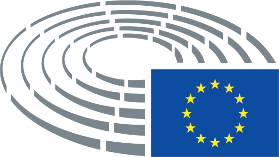 «GB**Department for Environment, Food & Rural Affairs (DEFRA)Eastbrook Shaftesbury Road Cambridge CB2 8DU66/401/ΕΟΚ66/402/ΕΟΚ2002/54/ΕΚ2002/57/ΕΚ«GB**Department for Environment, Food & Rural Affairs (DEFRA)Eastbrook Shaftesbury Road Cambridge CB2 8DU66/401/ΕΟΚ66/402/ΕΟΚ2002/54/ΕΚ2002/55/ΕΚ2002/57/ΕΚ